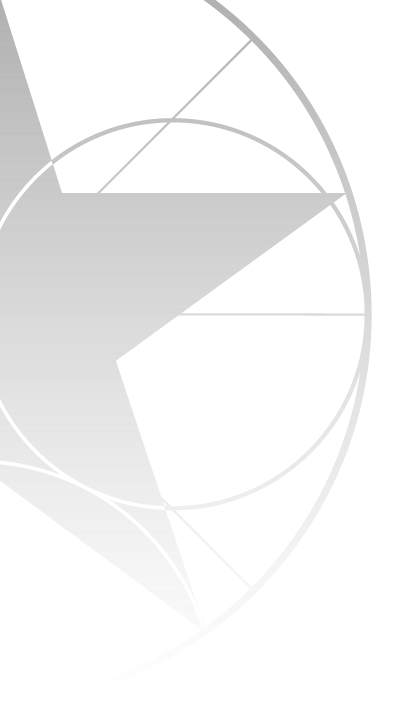 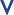 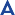 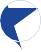 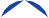 APPEL A CANDIDATURES PROFESSEURES ET PROFESSEURS ATTACHÉSUNIVERSITE PSLChimie pour les premiers cycles communs de l’Université PSL(1 poste à pourvoir)Le dispositif de professeures et professeurs attachés offre la possibilité aux chercheuses et chercheurs (Chargées et Chargés de Recherche et Directrices et Directeurs de Recherche) d’un organisme de recherche affiliés à une Unité Mixte de Recherche (UMR) dans le périmètre de PSL de participer aux activités d’enseignement de l’Université.Ce dispositif s’intègre aux aux Programmes Gradués de PSL et plus spécialement à la construction du CPES et de la licence « Sciences pour un monde durable », premiers cycles communs de l’Université PSL. Profil recherché et enseignement :Ce poste, tourné vers les premiers cycles de l’Université PSL, vise à couvrir les besoins en enseignement en chimie ainsi qu’à assumer une responsabilité administrative de suivi et de coordination des cours et des enseignants, vacataires et chercheurs dans cette discipline au niveau du CPES et/ou de la licence « Sciences pour un monde durable »Obligations de la ou du professeur :Charge de 64 heures d’enseignement/ an (HeqTD)Implication dans le pilotage administratif Engagement pour 2 années – renouvelable 4 ans.Conditions d’éligibilité :Être employé par un organisme de recherche et hébergé dans une UMR du site PSL au 1er septembre 2023.Candidatures :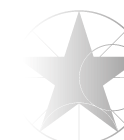 Le.la candidat.e à ce poste doit transmettre son dossier de candidature, composé d’un CV académique et d’une lettre de motivation (2 pages max) en indiquant son UMR de rattachement, à dir_recherche@psl.eu, le 25/06/2022 au plus tard et en indiquant clairement l’intitulé du poste en question.Modalités de sélection :La sélection se fera par un jury composé des représentants de l’Université PSL et d’au moins l’une des deux formations de premier cycle concernées.